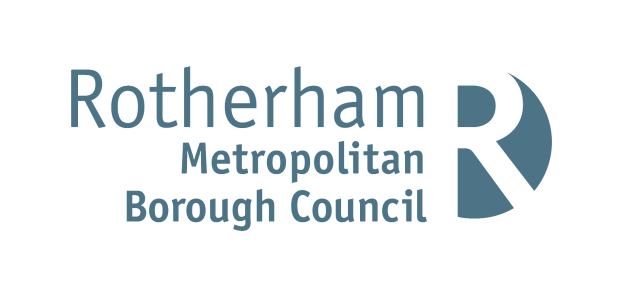 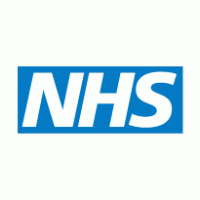 Public Rights of Way COVID 19 Advisory NoticePlease use your discretion and understanding whenusing public paths and respect others including propertyowners and farmers, especially those who may beself-isolating and shielding.Consider using paths that do not cross gardens oryards.Keep at least two metres apart and follow the latestGovernment Advice.Follow the Countryside Code.Leave no trace of your visit.Take your litter home.Keep dogs under effective controlLeave gates as you find them or follow instructionson signs.Thank you for your patience and understanding.